同济大学中法工程和管理学院中法合作理工类双文凭项目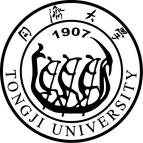 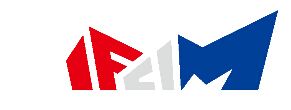 项目介绍：法国高等教育体系分为公立大学与精英大学校（Grande École）。精英大学校为法国和欧洲培养顶尖人才，有总统、部长、诺贝尔奖获得者和世界500强企业高层等。工程师学校属于精英大学校，每年招生数极少，所颁发的工程师文凭（两证合一，同时授予硕士学位）是法国最具含金量的文凭之一（毕业生被称作“ingénieur”，词源来自génie，意为“天才”）；持有该文凭者尤其受到企业青睐，有较好的职业发展前景。2008年，同济大学与法国国立桥路大学校（ENPC）共同签署中国境内第一个颁发法国工程师文凭的中法双文凭合作项目协议；之后，该模式拓展至与十余所工程师学校的合作，每年招收同济大学理工类相关专业的优秀学生。项目模式：“4+1+2（法国）” 或“4+1+1.5（法国）+0.5”4年本科和1年研究生在同济大学相关院系学习（期间学生自行获得同济大学硕士研究生资格；含2年法语培训）1.5年在法国合作院校学习0.5年在法国、中国或第三国实习（参照协议所确定年限及其他书面约定执行）论文环节在同济大学或在法国合作院校完成，须由相关院系及导师同意并与学生确认符合法国合作学校相关规定后可获得工程师文凭；学生必须满足同济大学硕士研究生培养的相关规定，方可获得同济大学硕士研究生毕业证书和学位证书；中法两国的文凭将在完成中法两地学业后同时颁发特殊说明：中文撰写硕士论文并附法语或英语摘要，以满足同济大学的相关要求；根据法国合作院校的要求，可能另需英语或法语撰写论文；原则上由中法联合组织论文答辩。招生要求大三在读学生具有扎实的数学基础、专业课成绩优异；有望保研者优先（注意：学生必须在自行获得同济大学硕士研究生资格，本硕阶段学习须在同一院系）英语听说读写佳；大学英语六级（CET6）考试达460分以上；持有其他英语水平等级证书优先（注意：部分合作高校对录取后赴法学习前的英语水平可能有特殊要求）费用留学法国期间学生主要需承担以下费用正常缴纳同济大学学费法国高校学费：--巴黎高科-国立桥路学校（ENPC）：学费4220欧/学年，共2年--国立公共工程学校（ENTPE）目前不收取学费，仅收注册费（约600欧元/年）--高等公共工程学校(ESTP) 目前不收取学费，仅收注册费（约600欧元/年）（4）  根据学生所就读的城市不同，生活费用不高于700欧元/月；学生在法期间享受法国	   政府房屋补贴*上述费用以法国高校最终录取通知书告知为准法语要求招生阶段对学生法语能力不作要求，已有法语基础可作一定参考通过校内联合预面试的学生建议预录取后自行学习法语学生在留法学习前应达到与合作院校签署协议所要求的法语水平（一般要求达到B2水平）学生在学习法语期间必须每学期定期参加中法学院组织的法语口试和笔试被法国巴黎电信(Telecom ParisTech)英语项目录取的学生建议法语水平至少最好达到至少A2水平奖学金历年学生奖学金类型：中国国家留学基金委奖（仅针对被巴黎高科录取的学生）；法国政府艾菲尔奖、法国地方政府奖学金、法国企业奖学金、合作院校内部各类奖学金等。招生流程  5月18日  	  学生提交申请材料（材料清单见本页）给所在院系联络教师交通运输工程学院联络教师：万小华    电话：69589487   电子邮件：wanxiaohua0309@163.com 5月24日  	   院系将学生信息汇总表及申请材料交（电子版PDF格式）中法学院胡老师（四平路校区中法中心A204） 6月3日	   校内联合预面试（四平路校区、嘉定校区同时举行） 6月10日	   中法学院入学说明会（四平路校区、嘉定校区同时进行） 6月14日起	相关法国院校面试： 7月上旬	   法国院校公布预录取结果（通常面试后1-2周内获得预录取结果）中法学院联系人：胡老师	电话：6598 4650	  电子邮件：mlhu2009@tongji.edu.cn*具体时间以每年通知为准申请资料清单(1)  中、英文个人简历(2)  中、英文动机信（Motivation Letter） (3)  中、英文学习计划（Study Plan）(4)  语言水平证明材料（附英文翻译或说明-自行翻译）(5)  获奖证明材料（附英文翻译或说明-自行翻译）(6)  中、英文大学成绩单（学生自行打印）(7)  中、英文成绩排名证明（学院开具，模板见附件）(8)  中、英文在读证明（学院开具, 模板见附件） (9)  一封教师推荐信（英文）注意：如相同专业有多个法国院校可以选择，请学生慎重考虑，最多可选择2所学校申请（每个学校1套申请材料）；1套完整材料包括2份中文纸质材料+2份英文纸质材料+1份PDF格式的中文材料汇总+1份PDF格式的英文材料汇总，材料汇总请按上述1-9顺序编排）交通学院中法双文凭项目一览表合作学校（中文名）合作学校（法文名或简称）网址所在城市合作专业录取名额备注巴黎高科—国立桥路学校ENPC或Ecole des Ponts ParisTechwww.enpc.fr巴黎本科：  *交通工程15014*交通运输15024*物流工程15034硕士：*交通运输工程0823002人/年绩点（GPA）4.5及以上，必须免试直升国立公共工程学校ENTPEwww.entpe.fr里昂本科：  *交通工程15014*交通运输15024*物流工程15034硕士：*交通运输工程0823005人/年高等公共工程学校ESTPwww.estp.fr巴黎本科：  *交通工程15014*交通运输15024*物流工程15034硕士：*交通运输工程0823005人/年